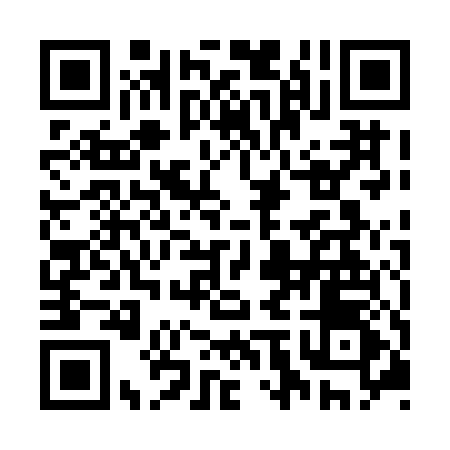 Prayer times for Domaine-Brunet, Quebec, CanadaMon 1 Apr 2024 - Tue 30 Apr 2024High Latitude Method: Angle Based RulePrayer Calculation Method: Islamic Society of North AmericaAsar Calculation Method: HanafiPrayer times provided by https://www.salahtimes.comDateDayFajrSunriseDhuhrAsrMaghribIsha1Mon5:136:371:015:307:268:502Tue5:116:351:015:317:278:523Wed5:086:331:005:327:298:534Thu5:066:311:005:337:308:555Fri5:046:291:005:347:318:576Sat5:026:271:005:357:338:587Sun5:006:2512:595:367:349:008Mon4:586:2412:595:377:359:019Tue4:566:2212:595:377:369:0310Wed4:536:2012:585:387:389:0511Thu4:516:1812:585:397:399:0612Fri4:496:1612:585:407:409:0813Sat4:476:1412:585:417:429:0914Sun4:456:1312:575:427:439:1115Mon4:436:1112:575:437:449:1316Tue4:416:0912:575:437:469:1417Wed4:386:0712:575:447:479:1618Thu4:366:0612:575:457:489:1819Fri4:346:0412:565:467:499:2020Sat4:326:0212:565:477:519:2121Sun4:306:0112:565:477:529:2322Mon4:285:5912:565:487:539:2523Tue4:265:5712:565:497:559:2624Wed4:245:5612:555:507:569:2825Thu4:215:5412:555:517:579:3026Fri4:195:5212:555:517:589:3227Sat4:175:5112:555:528:009:3328Sun4:155:4912:555:538:019:3529Mon4:135:4812:555:548:029:3730Tue4:115:4612:545:548:039:39